„Best of HettichXperiencedays 2021“Wielki finał cyfrowego wydarzenia 2 wrześniaZwieńczenie wydarzenia z mocą atrakcji: w czwartek, 2 września 2021 firma Hettch zaprasza swoich klientów i partnerów z całego świata na wielki, wspólny cyfrowy finał „Best of HettichXperiencedays 2021“. Na portalu https://xdays.hettich.com można śledzić wydarzenie transmitowane bezpośrednio we wszystkich strefach czasowych lub obejrzeć je później w bibliotece multimediów. Dla wszystkich tych, którzy są zainteresowani: program jest już dostępny online. Jednym z najważniejszych punktów dnia jest wystąpienie dr Andreasa Hettich na temat "Szanse w świecie po pandemii COVID-19", w języku niemieckim o godz. 9.30 CEST oraz w języku angielskim o godz. 6.30 CEST i o godz. 17.00 CEST.
To wydarzenie naprawdę warto zobaczyć: podczas "Best of HettichXperiencedays 2021" czekają na Państwa ciekawe wystąpienia, interesujące spacery z przewodnikiem, pokaz grillowania w wykonaniu Moesta BBQ GmbH na żywo z Hettich Forum w Kirchlengern, ciekawostki zza kulis HettichXperiencedays oraz oczywiście lokalne zespoły Hettich z całego świata, które zabiorą głos i przekażą swoje doświadczenia i wrażenia z ostatnich tygodni.Tym atrakcyjnym połączeniem informacji i rozrywki firma Hettich pragnie podziękować wszystkim klientom i partnerom z całego świata za ogromne zainteresowanie i pozytywne opinie - ale też przy okazji spojrzeć w przyszłość. Nawet po 2 września projekt HettichXperiencedays będzie nadal dostępny w formie cyfrowej, 
a międzynarodowe oddziały Hettich będą nadal oferować swoim klientom spacery online po atrakcjach HettichXperiencedays, jak również wizyty w showroomach na miejscu. Wspólne motto pozostanie niezmienione: "Let's move markets!"Od połowy marca 2021 roku trwają pokazy trendów "HettichXperiencedays 2021". Firma Hettich z powodzeniem wykorzystała swój nowy, hybrydowy format, aby zaprezentować swoim klientom i partnerom na całym świecie innowacyjny świat mebli, w oparciu o megatrendy urbanizacji, indywidualizacji i new work.Każdy, kto w dniu 2 września chciałby być obecny online na "Best of HettichXperiencedays 2021", może już teraz zasięgnąć informacji na https://xdays.hettich.com i bezpłatnie zgłosić swój udział.W dziale prasowym na stronie www.hettich.com, można pobrać następujące zdjęcia, menu: Prasa:ZdjęciePodpis pod zdjęciem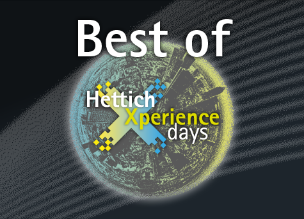 312021_a
„Best of HettichXperiencedays 2021“: 2 września na https://xdays.hettich.com odbędzie się wielki finał tegorocznego hybrydowego wydarzenia firmy Hettich. Grafika: HettichO HettichFirma Hettich została założona w 1888 roku i jest obecnie jednym z największych producentów okuć meblowych na świecie. Każdego dnia ponad 6.600 pracowników w 80 krajach staje przed wspólnym wyzwaniem tworzenia inteligentnej techniki do mebli. Fascynujemy nią ludzi na całym świecie i jesteśmy cenionym partnerem przemysłu meblowego, hurtowni akcesoriów meblowych oraz producentów mebli. Marka Hettich to synonim kluczowych wartości, którymi są: jakość, innowacyjność, niezawodność oraz bliskość klienta. Pomimo swojej wielkości i globalnego zasięgu, Hettich pozostaje firmą rodzinną. Niezależnie od inwestorów budujemy przyszłość przedsiębiorstwa uwzględniając przy tym czynnik ludzki i zrównoważony rozwój. 